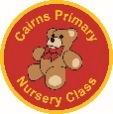 Dear Parents/Carers,It has been a busy start to the new session in our Nursery Class. We would like to extend a very warm welcome to all of our returning children and the children who have recently joined our nursery class. The children are settling well into nursery life and are enjoying having fun with their new friends! We look forward to working closely with our new children and their families as the year progresses.    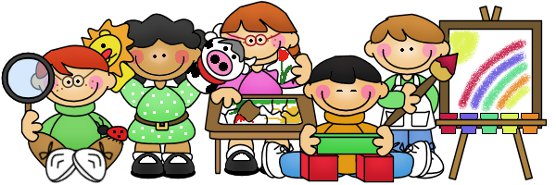 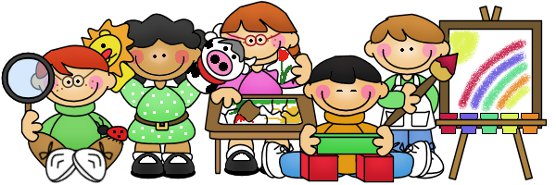 